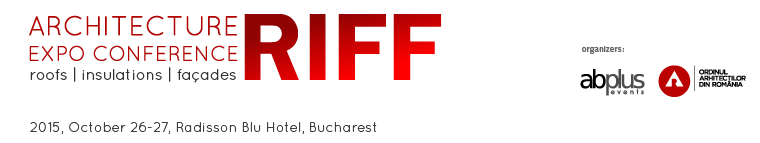 FORMULAR DE PARTICIPARE LA EXPOCONFERINTA INTERNATIONALA DE ARHITECTURA RIFF 2015:       Data limita de inscriere 7 octombrie 2015, dupa transmiterea formularului veti primi confirmarea participarii pana la data de 10 octombrie.          Va multumim!          Echipa RIFFTitluDomnulDoamnaNume și prenumeData nasteriiProfesiaAdresaOrasCod postalTaraEmailMobilVa rugam sa descrieti minim 3 proiecte implementate in ultimii 5 ani (valoare investitie, elemente inovative, premii etc)Numar de inregistrare TNABirou de Arhitectura Functia in cadrul birouluiWebsiteEmailTelefonFaxAdresa birouOrasJudet